ТЕРРИТОРИАЛЬНАЯ ИЗБИРАТЕЛЬНАЯ КОМИССИЯ
ГОРОДА УССУРИЙСКА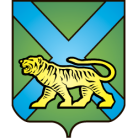 РЕШЕНИЕг. Уссурийск
О плане обучения членов участковыхизбирательных комиссий с правом решающего голоса и лиц, зачисленныхв резерв составов участковых избирательныхкомиссий Уссурийского городского округа В соответствии со статьей 26 Федерального закона «Об основных гарантиях избирательных прав и права на участие в референдуме граждан Российской Федерации», статьей 27 Избирательного кодекса Приморского края территориальная избирательная комиссия города УссурийскаРЕШИЛА:Утвердить план обучения членов участковых избирательных комиссий с правом решающего голоса и лиц, зачисленных в резерв составов участковых избирательных комиссий Уссурийского городского округа на период 2017-  2018 гг. (прилагается).Поручить председателю комиссии (Михайлова О.М.), секретарю комиссии (Хамайко С.В.), члену комиссии с правом решающего голоса (Изотова И.Л.) организовать и проводить обучение членов участковых избирательных комиссий   и лиц, зачисленных в резерв составов участковых избирательных комиссий Уссурийского городского округа на 2017-2018 гг., в соответствии с планом обучения членов участковых избирательных комиссий с правом решающего голоса и лиц, зачисленных в резерв составов участковых избирательных комиссий Уссурийского городского округа на основе Типовой учебной программы «Правовые основы избирательного процесса и организация работы участковой избирательной комиссии», учебно-методического комплекса для членов участковых и территориальных избирательных комиссий «Избирательное право и избирательный процесс в Российской Федерации», разработанных  РЦОИТ при ЦИК России.Контроль за исполнением настоящего решения возложить на председателя территориальной избирательной комиссии города Уссурийска О.М. Михайлову.Разместить настоящее решение на официальном сайте администрации Уссурийского городского округа в разделе «Территориальная избирательная комиссия города Уссурийска» в информационно–телекоммуникационной сети «Интернет».Председатель комиссии				                       О.М. МихайловаСекретарь комиссии							         С.В. ХамайкоПриложение к решению территориальной избирательной   комиссии города Уссурийска                    от 08.11.2017 № 56/359П Л А Нобучения членов участковых избирательных комиссий с правом решающего голоса и лиц, зачисленных в резерв составов участковых избирательных комиссий Уссурийского городского округа на период 2017 -2018 гг.____________________________________08 ноября 2017 года                        № 56/359№№п/пНазвание темыКол-во часовДатаОтветственныйНовеллы избирательного законодательства, подлежащего применению на выборах Президента Российской Федерации.109.11.201714.11.2017Михайлова О.М.Место и роль участковых избирательных комиссий в системе избирательных комиссий в Российской Федерации. Основные избирательные системы на выборах в Российской Федерации. 114.12.2017Михайлова О.М.Организация работы участковой избирательной комиссии. Подготовка ко дню голосования и организация голосования избирателей, являющимися инвалидами с учетом их особенностей, обусловленных категорией инвалидности.221.12.2017Михайлова О.М.Работа со списками избирателей, уточнение списков избирателей. 111.01.2018Изотова И.Л.Работа участковой избирательной комиссии по информированию избирателей и осуществлению контроля за соблюдением правил предвыборной агитации.118.01.2018Михайлова О.М.Организация работы участковой избирательной комиссии в день голосования и в предшествующий ему день. Применение технологии машиночитаемого кода.225.01.2018Михайлова О.М.Изотова И.Л.Открытость и гласность в деятельности участковых избирательных комиссий.101.02.2018Хамайко С.В.Правонарушающие ситуации на избирательном участке и взаимодействие с правоохранительными органами.Юридическая ответственность и правовые санкции за нарушение избирательного законодательства.108.02.2018Хамайко С.В.Финансовая отчетность участковой избирательной комиссии.101.03.2018Михайлова О.М.